4. KONU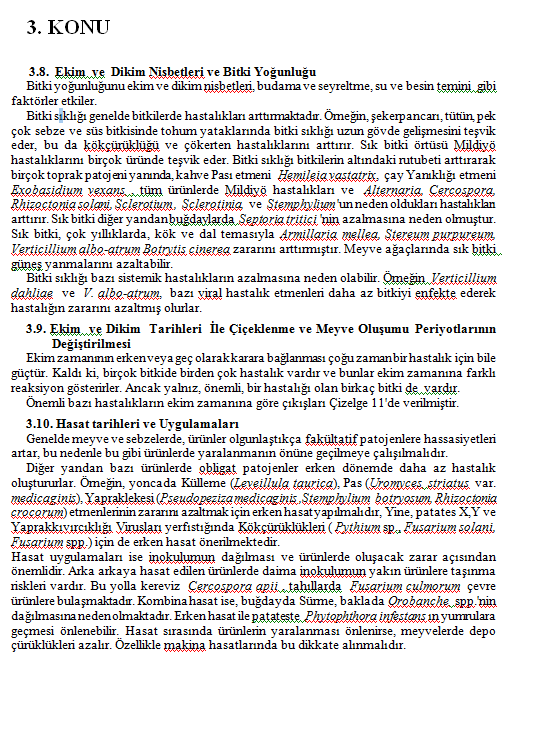 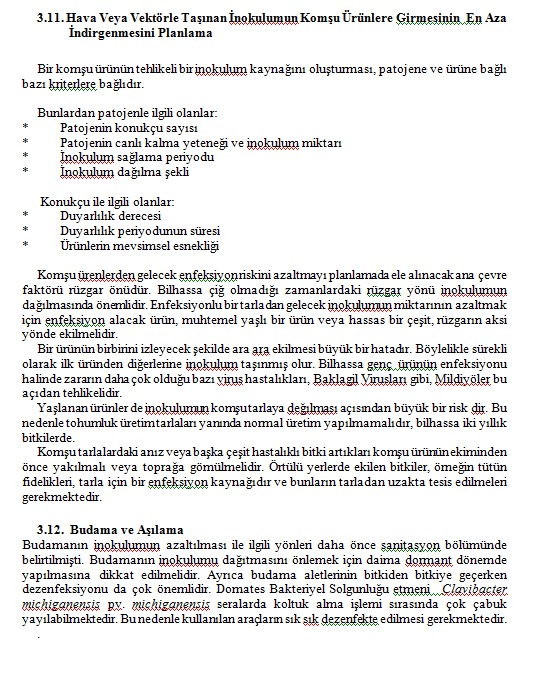 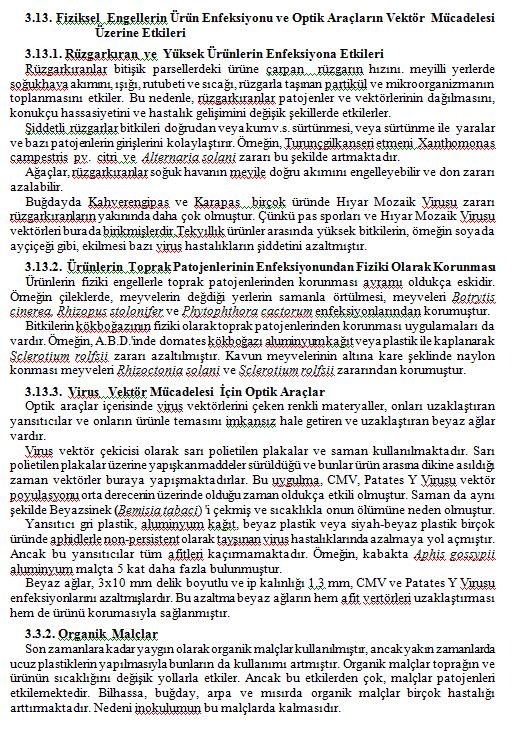 